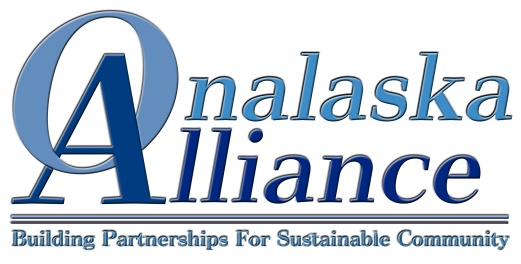 A  Non-Profit Dedicated to Community Building (501c3)                                 Membership Renewable AnnuallyMembershipIndividuals: $60 to $600Individuals, or households, join anywhere from $60 to $600 depending on how much they feel is appropriate for their family. Business: $240 to $1000      Businesses, or individuals, who join for at least $240, receive a plaque.Payment: checks, with this form, can be mailed to:       Onalaska Alliance 						                  P.O. Box 634						                  Onalaska, WA 98570Contact Information                                                                             Name _____________________________________ e-mail ____________________________________Business Name (If Applicable)_____________________________________________________________Address _______________________________City ________________State _____ Zip _____________Phone ___________________________________ Cell _______________________________________Credit Card InformationName on Card (If different that above) ____________________________________________ Back No.________Credit Card Number ___________________________________________________________ Visa   Master Card    Exp. Date __________________Signature___________________________________Today’s Date____________Please spread my card payments over equal payments January through October, 2017:        Yes        NoI want to make my membership Anonymous:  Yes     No------------------------------------Cut Line-----------------------------------Save for your records-------------------------------------------------Charitable Donation Receipt:       Onalaska Alliance is a 501c3, EIN 26-4577681             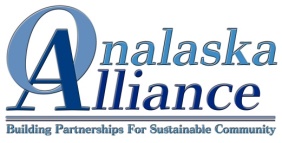 Your Name_________________________________________________________________ Date_____________________________ Donated Amount $_________________________Thank you for helping to make Onalaska a great place to live, work and Play!Donor acknowledges no receipt of material benefit in exchange for donations. This is the only receipt you will receive for this donation.